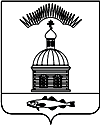 АДМИНИСТРАЦИЯ МУНИЦИПАЛЬНОГО ОБРАЗОВАНИЯ ГОРОДСКОЕ  ПОСЕЛЕНИЕ ПЕЧЕНГА ПЕЧЕНГСКОГО РАЙОНА МУРМАНСКОЙ ОБЛАСТИПОСТАНОВЛЕНИЕ (ПРОЕКТ)от «______» января 2017 г.					                                  № ____ п. ПеченгаВ соответствии с постановлением Правительства Мурманской области от 25.11.2016 № 586-ПП «Об утверждении результатов государственной кадастровой оценки земель промышленности, энергетики, транспорта, связи, радиовещания, телевидения, информатики, земель для обеспечения космической деятельности, земель обороны, безопасности и земель иного специального назначения Мурманской области», постановлением  Правительства Мурманской области от 25.11.2016 № 585-ПП «Об утверждении результатов государственной кадастровой оценки земель населенных пунктов Мурманской области», на основании решения Совета депутатов муниципального образования городское поселение Печенга «Об утверждении положения о муниципальной казне муниципального образования г.п. Печенга», администрация муниципального образования городское поселение Печенга Печенгского района Мурманской области,  ПОСТАНОВЛЯЕТ:Внести в сведения об объектах муниципальной казны и реестра муниципальной собственности изменения, согласно приложению к настоящему постановлению.Отразить в бухгалтерском учете изменения в сведениях об объектах, согласно приложению к настоящему постановлению.  Настоящее постановление вступает в силу с момента опубликования (обнародования).Настоящее постановление опубликовать (обнародовать),  в соответствии с Порядком опубликования (обнародования) муниципальных правовых актов органов местного самоуправления городского поселения Печенга.Контроль за исполнением настоящего постановления возложить на заместителя начальника отдела муниципального имущества администрации муниципального образования городское поселение Печенга Печенгского района Мурманской области Святенко Ю.С.Глава администрациимуниципального образованиягородское поселение Печенга 	                                                             Н.Г. Жданова 					             Согласованно:Начальник ОМИ                                          _______________________ А.В. Кузнецов                                                                                                                                                                        подписьНачальник   юридического отдела      _______________________ И.В. Воронцов                                                                                       подпись     Исп. Святенко Ю.С. рассылка: 1- с подписью ОМИ; 1- дело; 1-МКУ (разместить)Приложение к Постановлению № _________ от ___________ 2017г.№ п/пИнв. номеркадастровый номер земельного участкаНаименование вида разрешенного использованияМесто расположение земельного участкаКадастровая стоимость земельного участкаПлощадь земельного участкаЗЕМЕЛИ НАСЕЛЕННЫХ ПУНКТОВ  ЗЕМЕЛИ НАСЕЛЕННЫХ ПУНКТОВ  ЗЕМЕЛИ НАСЕЛЕННЫХ ПУНКТОВ  ЗЕМЕЛИ НАСЕЛЕННЫХ ПУНКТОВ  ЗЕМЕЛИ НАСЕЛЕННЫХ ПУНКТОВ  ЗЕМЕЛИ НАСЕЛЕННЫХ ПУНКТОВ  ЗЕМЕЛИ НАСЕЛЕННЫХ ПУНКТОВ  111085507951:03:0020101:302предназначенные для размещения домов многоэтажной жилой застройкиМурманская обл., Печенгский район, н.п.Лиинахамари, ул.Шабалина на земельном участке расположено здание №2442 959,884 103,00211085508051:03:0020101:301предназначенные для размещения домов многоэтажной жилой застройкиМурманская обл., Печенгский район, н.п.Лиинахамари, ул.Шабалина на земельном участке расположено здание №1385 417,203 570,00311085508151:03:0020101:300предназначенные для размещения домов многоэтажной жилой застройки)Мурманская обл., Печенгский район, н.п.Лиинахамари, ул.Северная на земельном участке расположено здание №1479 990,004 446,00411085591951:03:0020101:298занятые особо охраняемыми территориями и объектами, в том числе городскими лесами, скверами, парками, городскими садамиМурманская обл., Печенгский район, н.п.Лиинахамари, (парк отдыха)491,765 464,00511085500251:03:0020101:1581предназначенные для размещения гаражей и автостоянокМурманская обл., Печенгский район, н.п.Лиинахамари, (под зданием Гаражные боксы)175 063,90610,00611085500451:03:0020101:1583предназначенные для размещения объектов жилищно-коммунального хозяйства военных объектовМурманская обл., Печенгский район, н.п.Лиинахамари, (под зданием Казарма со складом и котельной)335 133,041 492,00711085500351:03:0020101:1585предназначенные для размещения административных зданий, объектов образования, науки, здравоохранения и социального обеспечения, физической культуры и спорта,Мурманская обл., Печенгский район, н.п.Лиинахамари, (под зданием Детского сада)1 020 497,064 906,00811085591251:03:0050102:192предназначенные для размещения административных зданий, объектов образования, науки, здравоохранения и социального обеспечения, физической культуры и спорта,Мурманская обл., Печенгский район, н.п.Лиинахамари, (под Стадионом)10 757 043,6921 251,00911085590351:03:0050101:197предназначенные для размещения объектов рекреационного и лечебно-оздоровительного назначенияМурманская обл., Печенгский район, н.п. Печенга (санкционированное место отдыха населения)363 300,00700,001011085590751:03:0020101:1657предназначенные для размещения административных зданий, объектов образования, науки, здравоохранения и социального обеспечения, физической культуры и спорта, культурыМурманская обл., МО г.п. Печенга Печенгского района, н.п.Лиинахамари, (спорт, х-корт)369 841,781 778,001111085590451:03:0050102:178предназначенные для размещения производственных и административных зданий, строений, сооружений промышленности, коммунального хозяйства, материально-технического, продовольственного снабжения, сбыта и заготовокМурманская обл., МО г.п. Печенга Печенгского района, п.г.т. Печенга, (комплекс ДРП)10 854 781,0612 449,001211085591551:03:0050103:26предназначенные для разработки полезных ископаемых, размещения железнодорожных путей, автомобильных дорогМурманская обл., МО г.п. Печенга Печенгского района, п.г.т. Печенга, (на з.у. расположена автодорога)2 286 809,362 629,001351:03:0020101:1670предназначенные для размещения домов многоэтажной жилой застройки)Мурманская область, н.п. Лиинахамари, ул. Шабалина дом 7 362 369,003 407,001411085591651:03:0050101:19предназначенные для разработки полезных ископаемых, размещения железнодорожных путей, автомобильных дорогМурманская обл., МО г.п. Печенга Печенгского района, п.г.т. Печенга, (на з.у. расположена автодорога)2 190 257,122 518,00ЗЕМЕЛИ ПРОМЫШЛЕННОСТИ, ЭНЕРГЕТИКИ, ТРАНСПОРТА, СВЯЗИ, РАДИОВЕЩАНИЯ, ТЕЛЕВИДЕНИЯ, ИНФОРМАТИКИ, ЗЕМЕЛЬ ДЛЯ ОБЕСПЕЧЕНИЯ КОСМИЧЕСКОЙ ДЕЯТЕЛЬНОСТИ, ЗЕМЕЛЬ ОБОРОНЫ, БЕЗОПАСНОСТИ И ЗЕМЕЛЬ ИНОГО СПЕЦИАЛЬНОГО НАЗНАЧЕНИЯЗЕМЕЛИ ПРОМЫШЛЕННОСТИ, ЭНЕРГЕТИКИ, ТРАНСПОРТА, СВЯЗИ, РАДИОВЕЩАНИЯ, ТЕЛЕВИДЕНИЯ, ИНФОРМАТИКИ, ЗЕМЕЛЬ ДЛЯ ОБЕСПЕЧЕНИЯ КОСМИЧЕСКОЙ ДЕЯТЕЛЬНОСТИ, ЗЕМЕЛЬ ОБОРОНЫ, БЕЗОПАСНОСТИ И ЗЕМЕЛЬ ИНОГО СПЕЦИАЛЬНОГО НАЗНАЧЕНИЯЗЕМЕЛИ ПРОМЫШЛЕННОСТИ, ЭНЕРГЕТИКИ, ТРАНСПОРТА, СВЯЗИ, РАДИОВЕЩАНИЯ, ТЕЛЕВИДЕНИЯ, ИНФОРМАТИКИ, ЗЕМЕЛЬ ДЛЯ ОБЕСПЕЧЕНИЯ КОСМИЧЕСКОЙ ДЕЯТЕЛЬНОСТИ, ЗЕМЕЛЬ ОБОРОНЫ, БЕЗОПАСНОСТИ И ЗЕМЕЛЬ ИНОГО СПЕЦИАЛЬНОГО НАЗНАЧЕНИЯЗЕМЕЛИ ПРОМЫШЛЕННОСТИ, ЭНЕРГЕТИКИ, ТРАНСПОРТА, СВЯЗИ, РАДИОВЕЩАНИЯ, ТЕЛЕВИДЕНИЯ, ИНФОРМАТИКИ, ЗЕМЕЛЬ ДЛЯ ОБЕСПЕЧЕНИЯ КОСМИЧЕСКОЙ ДЕЯТЕЛЬНОСТИ, ЗЕМЕЛЬ ОБОРОНЫ, БЕЗОПАСНОСТИ И ЗЕМЕЛЬ ИНОГО СПЕЦИАЛЬНОГО НАЗНАЧЕНИЯЗЕМЕЛИ ПРОМЫШЛЕННОСТИ, ЭНЕРГЕТИКИ, ТРАНСПОРТА, СВЯЗИ, РАДИОВЕЩАНИЯ, ТЕЛЕВИДЕНИЯ, ИНФОРМАТИКИ, ЗЕМЕЛЬ ДЛЯ ОБЕСПЕЧЕНИЯ КОСМИЧЕСКОЙ ДЕЯТЕЛЬНОСТИ, ЗЕМЕЛЬ ОБОРОНЫ, БЕЗОПАСНОСТИ И ЗЕМЕЛЬ ИНОГО СПЕЦИАЛЬНОГО НАЗНАЧЕНИЯЗЕМЕЛИ ПРОМЫШЛЕННОСТИ, ЭНЕРГЕТИКИ, ТРАНСПОРТА, СВЯЗИ, РАДИОВЕЩАНИЯ, ТЕЛЕВИДЕНИЯ, ИНФОРМАТИКИ, ЗЕМЕЛЬ ДЛЯ ОБЕСПЕЧЕНИЯ КОСМИЧЕСКОЙ ДЕЯТЕЛЬНОСТИ, ЗЕМЕЛЬ ОБОРОНЫ, БЕЗОПАСНОСТИ И ЗЕМЕЛЬ ИНОГО СПЕЦИАЛЬНОГО НАЗНАЧЕНИЯЗЕМЕЛИ ПРОМЫШЛЕННОСТИ, ЭНЕРГЕТИКИ, ТРАНСПОРТА, СВЯЗИ, РАДИОВЕЩАНИЯ, ТЕЛЕВИДЕНИЯ, ИНФОРМАТИКИ, ЗЕМЕЛЬ ДЛЯ ОБЕСПЕЧЕНИЯ КОСМИЧЕСКОЙ ДЕЯТЕЛЬНОСТИ, ЗЕМЕЛЬ ОБОРОНЫ, БЕЗОПАСНОСТИ И ЗЕМЕЛЬ ИНОГО СПЕЦИАЛЬНОГО НАЗНАЧЕНИЯ1511085500151:03:0020101:1582Для размещения автомобильных дорог и их конструктивных элементовМурманская обл., Печенгский район, н.п.Лиинахамари, (автодорога по ул. Набережная десантов)1 808,4620 094,001611085590151:03:0020101:1611Для размещения автомобильных дорог и их конструктивных элементовМурманская обл., Печенгский район, н.п.Лиинахамари, (автодорога в песчаный карьер)4 779,6353 107,001711085591451:03:0010102:118Для размещения и эксплуатации объектов автомобильного транспорта и объектов дорожного хозяйстваМурманская обл., МО Печенгский район (на з.у. расположена автодорога)473,405 260,001811085591751:03:0030101:63Для размещения и эксплуатации объектов автомобильного транспорта и объектов дорожного хозяйстваМурманская обл., МО Печенгский район (на з.у. расположена автодорога)477,005 300,00